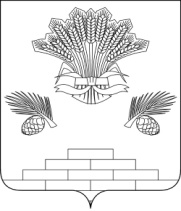 АДМИНИСТРАЦИЯ ЯШКИНСКОГО МУНИЦИПАЛЬНОГО ОКРУГАПОСТАНОВЛЕНИЕот «___» ______ 2020 № ____пгт ЯшкиноОб утверждении административного регламента предоставления муниципальной услуги «Изменение вида разрешенного использования земельного участка и объекта капитального строительства» в Яшкинском муниципальном округеВ соответствии со ст. 39 Градостроительного кодекса Российской Федерации, Федеральным законом от 02.05.2006 №59-ФЗ «О порядке рассмотрения обращений граждан Российской Федерации», Федеральным законом от 27.07.2010 №210-ФЗ «Об организации предоставления государственных и муниципальных услуг», Федеральным законом от 06.10.2003 №131-ФЗ «Об общих принципах организации местного самоуправления в Российской Федерации», постановлением администрации Яшкинского муниципального округа от 17.03.2020 №220-п «Об утверждении порядка разработки и утверждения административных регламентов предоставления муниципальных услуг в Яшкинском муниципальном округе», руководствуясь Уставом Яшкинского муниципального округа, администрация Яшкинского муниципального округа постановляет:1. Утвердить административный регламент предоставления муниципальной услуги «Изменение вида разрешенного использования земельного участка и объекта капитального строительства» в Яшкинском муниципальном округе согласно приложению к настоящему постановлению.2. Настоящее постановление разместить на официальном сайте администрации Яшкинского муниципального округа в информационно-телекоммуникационной сети «Интернет».3. Обнародовать данное постановление на стенде в здании администрации Яшкинского муниципального округа.4.   Контроль за исполнением настоящего постановления возложить на начальника Управления жизнеобеспечения и градостроительства администрации Яшкинского муниципального округа заместителя главы Яшкинского муниципального округа Р.И. Муртазина.5. Постановление вступает в силу после его официального обнародования.Глава Яшкинского муниципального округа                                                               Е.М. КураповПриложение к постановлению администрации Яшкинского муниципального округа от _____________ № ____АДМИНИСТРАТИВНЫЙ РЕГЛАМЕНТ предоставления муниципальной услуги «Изменение вида разрешенного использования земельного участка и объекта капитального строительства» в Яшкинском муниципальном округеОбщие положения1.1. Предмет регулирования административного регламентаПредметом регулирования административного регламента предоставления муниципальной услуги «Изменение вида разрешенного использования земельного участка и  объекта капитального строительства» в Яшкинском муниципальном округе (далее Административный регламент) являются отношения, возникающие между администрацией Яшкинского муниципального округа и физическими, юридическими лицами при предоставлении муниципальной услуги по изменению вида разрешенного использования земельного участка и (или) объекта капитального строительства.1.2. Круг заявителей1.2.1. Заявителями на предоставление муниципальной услуги являются физические или юридические лица, индивидуальные предприниматели, которые являются правообладателями земельного участка и объекта капитального строительства, расположенного(ых) на территории Яшкинского муниципального округа, обратившиеся с заявлением о предоставлении услуги по установленной форме (далее - заявители).  Интересы заявителей, может представлять лицо, уполномоченное заявителем в установленном законодательством Российской Федерации порядке на основании доверенности (далее - уполномоченный представитель).   1.2.2 Установленный настоящим регламентом порядок предоставления муниципальной услуги применяется также при рассмотрении запросов государственных органов, органов местного самоуправления о предоставлении муниципальной услуги.   1.3. Требование к порядку информирования о предоставлении муниципальной услуги1.3.1. Порядок получения информации заявителями:- на информационных стендах в помещениях УЖиГ администрации Яшкинского муниципального округа (далее администрация) и многофункциональных центрах предоставления государственных и муниципальных услуг (далее – многофункциональные центры);- в средствах массовой информации (публикации в газетах).- при устном обращении (лично либо по телефонам горячей линии) в администрацию или многофункциональный центр;- при письменном обращении (в том числе в форме электронного документа) в администрацию или многофункциональный центр.Консультирование заявителей осуществляется по следующим вопросам:1. В отношении администрации Яшкинского муниципального округа: почтовый адрес, адрес электронной почты, номера телефонов справочной службы, график (режим) приема посетителей, фамилия, имя, отчество (последнее - при наличии) руководителя органа предоставляющего муниципальную услугу;2. В отношении организаций, участвующих в предоставлении муниципальной услуги: почтовый адрес, адрес электронной почты, номера телефонов справочной службы, график (режим) приема посетителей, фамилия, имя, отчество (последнее - при наличии) руководителя организации;3. Перечень необходимых документов;4. График приема заявителей;5. Месторасположение и график работы организаций, участвующих в предоставлении муниципальной услуги;6. Время ожидания в очереди на прием документов и получение результата предоставления муниципальной услуги;7. Сроки предоставления муниципальной услуги;8. Порядок обжалования действий (бездействия) и решений, осуществляемых и принимаемых в ходе предоставления муниципальной услуги;9. Порядок и способы предварительной записи для подачи документов на предоставление муниципальной услуги.1.3.2. Порядок, форма, место размещения информации по вопросам предоставления муниципальной услуги:На информационных стендах подлежит размещению следующая информация:1. В отношении органа, предоставляющего муниципальную услугу: почтовый адрес, адрес электронной почты, номера телефонов справочной службы, график (режим) приема посетителей, фамилия, имя, отчество (последнее - при наличии) руководителя органа предоставляющего муниципальную услугу;2. В отношении организаций, участвующих в предоставлении муниципальной услуги: почтовый адрес, адрес электронной почты, номера телефонов справочной службы, график (режим) приема посетителей, фамилия, имя, отчество (последнее - при наличии) руководителя организации;3. Сроки предоставления муниципальной услуги;4. Формы заявлений и образцы их заполнения;5. Порядок и способы подачи заявления;6. Перечень многофункциональных центров, в которых предоставляется муниципальная услуга, адреса местонахождения, телефоны, график (режим) работы;7. Порядок и способы предварительной записи на подачу заявления;8. Порядок записи на личный прием к должностным лицам;9. Порядок обжалования решений, действий (бездействия) должностных лиц, ответственных за предоставление муниципальной услуги.1.3.3. Справочная информация К справочной информации относится следующая информация:        место нахождения и график работы органа, предоставляющего муниципальную услугу, его структурных подразделений, предоставляющих муниципальную услугу, государственных и муниципальных органов и организаций, обращение в которые необходимо для получения муниципальной услуги, а также многофункциональных центров предоставления государственных и муниципальных услуг;справочные телефоны структурных подразделений органа, предоставляющего муниципальную услугу, организаций, участвующих в предоставлении муниципальной услуги, в том числе номер телефона-автоинформатора;адреса официального сайта, а также электронной почты и (или) формы обратной связи органа, предоставляющего муниципальную услугу, в сети «Интернет».Справочная информация размещена на официальном сайте администрации Яшкинского муниципального округа в сети «Интернет» (http://www.yashrn.ru), в федеральной государственной информационной системе «Федеральный реестр государственных и муниципальных услуг (функций)» (далее – федеральный реестр) (https://frgu.gosuslugi.ru) и на Едином портале государственных и муниципальных услуг (функций) (https://www.gosuslugi.ru).2. Стандарт предоставления муниципальной услуги2.1. Наименование муниципальной услугиНаименование муниципальной услуги – ««Изменение вида разрешенного использования земельного участка и объекта капитального строительства»2.2. Наименование органа администрации, предоставляющего муниципальную услугу2.2.1. Муниципальная услуга предоставляется:Управлением жизнеобеспечения и градостроительства (УЖиГ) администрации Яшкинского муниципального округа (далее- Уполномоченный орган) – в части изменения вида разрешенного использования земельного участка и (или) объекта капитального строительства.Многофункциональный центр по месту жительства заявителя - в части приема и (или) выдачи документов на предоставление муниципальной услуги (при условии заключения соглашений о взаимодействии с МФЦ).2.2.2. Не допускается требовать от заявителя осуществления действий, в том числе согласований, необходимых для получения муниципальной услуги и связанных с обращением в иные органы и организации, за исключением получения услуг, включенных в перечень услуг, которые являются необходимыми и обязательными для предоставления муниципальных услуг, утвержденный настоящим административным регламентом.2.3. Результат предоставления муниципальной услугиРезультатом предоставления муниципальной услуги является: Выдача (направление) заявителю постановления администрации Яшкинского муниципального округа об изменении вида разрешенного использования земельного участка и (или) объекта капитального строительства или уведомление об отказе в изменении вида разрешенного использования земельного участка и (или) объекта капитального строительства. 2.4. Срок предоставления муниципальной услуги2.4.1. Уполномоченный орган предоставляет муниципальную услугу в срок не более 30 рабочих дней со дня регистрации заявления и документов, обязанность по представлению которых в соответствии с пунктом 2.6. настоящего Административного регламента возложена на заявителя. В случае представления документов в многофункциональный центр срок предоставления муниципальной услуги исчисляется со дня передачи многофункциональным центром соответствующих документов в Уполномоченный орган.2.5. Перечень нормативных правовых актов, регулирующих предоставление муниципальной услуги- Градостроительный кодекс Российской Федерации от 29.12.2004г. № 190-ФЗ; -Федеральным законом Российской Федерации от 29.12.2004 №191-ФЗ «О введении в действие Градостроительного кодекса Российской Федерации»;- Федеральный закон от 06.10.2003г. № 131-ФЗ «Об общих принципах организации местного самоуправления в Российской Федерации»;- Федеральный закон от 27.07.2010г. № 210-ФЗ «Об организации предоставления государственных и муниципальных услуг»; - Федеральный закон от 27.07.2006г. № 152-ФЗ «О персональных данных»; - иными федеральными законами, соглашениями федеральных органов исполнительной власти и органов государственной власти Кемеровской области, иными нормативными правовыми актами Российской Федерации и муниципальными правовыми актами Яшкинского муниципального округа.Вышеуказанный перечень нормативных правовых актов размещен на официальном сайте администрации Яшкинского муниципального округа и в Федеральном реестр государственных и муниципальных услуг (функций).2.6. Исчерпывающий перечень документов, необходимых в соответствии с нормативными правовыми актами для предоставления муниципальной услуги и услуг, которые являются необходимыми и обязательными для предоставления муниципальной услуги, подлежащих представлению заявителем, способы их получения заявителем, в том числе в электронной форме, порядок их представления2.6.1. Документы, которые заявитель должен представить самостоятельно, в случае изменения вида разрешенного использования земельного участка и (или) объекта капитального строительства:  1) заявление об изменении вида разрешенного использования земельного участка и (или) объекта капитального строительства по форме, предусмотренной Приложением №1 к настоящему регламенту (далее заявление). В случае, если земельный участок находится в общей долевой собственности, заявление об изменении вида разрешенного использования земельного участка, подается всеми участниками долевой собственности. Заявление заполняется при помощи средств электронно-вычислительной техники или от руки разборчиво. Заявление не должно содержать подчисток, приписок, исправленных слов, наличие которых не позволяет однозначно истолковывать его содержание. Заявление представляется в одном экземпляре. Форму заявления можно получить в отделе архитектуры и градостроительства УЖиГ администрации Яшкинского муниципального округа.  2) документ, удостоверяющий личность заявителя, являющегося физическим лицом.  Копии учредительных документов – для юридических лиц. Для представителя физического или юридического лица – доверенность, удостоверенная нотариально, документ, удостоверяющий полномочия заявителя – для юридического лица;3) правоустанавливающие документы на земельный участок и (или) объект капитального строительства; 4) копия кадастрового паспорта, кадастровая выписка о земельном участке (выписка из государственного кадастра недвижимости); 5) копия технического паспорта объекта капитального строительства ( в случае если изменение вида разрешенного использования земельного участка и (или) объекта капитального строительного запрашивается в целях его реконструкции или строительства нового объекта капитального строительства в границах такого земельного участка),или копия декларации об объекте недвижимого имущества (если для строительства, реконструкции такого объекта недвижимого имущества не требуется в соответствии с законодательством Российской Федерации выдача разрешения на строительство), или справка органа, осуществляющего технический учет объектом недвижимости, подтверждающая отсутствие строений на земельном участке (при их отсутствии); 2.6.2 Для оказания муниципальной услуги отдел архитектуры и градостроительства УЖиГ администрации Яшкинского муниципального округа может самостоятельно запросить в порядке межведомственного взаимодействия документы, указанные в подпунктах 3, 4, 5 пункта 2.6.1 настоящего административного регламента. Заявитель вправе представить документы, указанные в подпункте 2.6.1 настоящего административного регламента, по собственной инициативе.  2.7. Исчерпывающий перечень документов, необходимых в соответствии с нормативными правовыми актами для предоставления муниципальной услуги, которые находятся в распоряжении иных государственных органов, участвующих в предоставлении муниципальной услуги, и также способы их получения заявителями, в том числе в электронной форме, порядок их представления2.7.1. Правоустанавливающие документы на земельный участок и (или) объект капитального строительства; 2.7.2. копия кадастрового паспорта, кадастровая выписка о земельном участке (выписка из государственного кадастра недвижимости); 2.7.3.  копия технического паспорта объекта капитального строительства ( в случае если изменение вида разрешенного использования земельного участка и (или) объекта капитального строительного запрашивается в целях его реконструкции или строительства нового объекта капитального строительства в границах такого земельного участка),или копия декларации об объекте недвижимого имущества (если для строительства, реконструкции такого объекта недвижимого имущества не требуется в соответствии с законодательством Российской Федерации выдача разрешения на строительство), или справка органа, осуществляющего технический учет объектом недвижимости, подтверждающая отсутствие строений на земельном участке (при их отсутствии).2.7.3. Непредставление заявителем указанных в пункте 2.7 настоящего Административного регламента документов не является основанием для отказа заявителю в предоставлении муниципальной услуги.Запрещено требовать от заявителя:представления документов и информации или осуществления действий, представление или осуществление которых не предусмотрено нормативными правовыми актами, регулирующими отношения, возникающие в связи с предоставлением муниципальной услуги;представления документов и информации, которые находятся в распоряжении органов, предоставляющих государственную услугу, иных государственных органов, органов местного самоуправления и организаций, в соответствии с нормативными правовыми актами Российской Федерации, нормативными правовыми актами субъектов Российской Федерации и муниципальными правовыми актами.2.8. Исчерпывающий перечень оснований для отказа в приеме документов, необходимых для предоставления муниципальной услугиОснования для отказа в приеме документов отсутствуют.2.9. Исчерпывающий перечень оснований для приостановления или отказа в предоставлении муниципальной услуги2.9.1. Основания для приостановления предоставления муниципальной услуги отсутствуют.2.9.2 Основаниями для отказа в предоставлении муниципальной услуги являются:1) непредставление документов, указанных в пунктах 2.6.1-2.6.4 настоящего Административного регламента;2) документы, представленные заявителем, не соответствуют требованиям пунктов 2.6.1-2.6.4 настоящего Административного регламента;3) представление документов ненадлежащим лицом;4) наличие в представленных документах исправлений, серьезных повреждений, не позволяющих однозначно истолковать их содержание.2.9.3. Граждане имеют право повторно обратиться в Уполномоченный орган за получением муниципальной услуги после устранения предусмотренных настоящим пунктом оснований для отказа в предоставлении муниципальной услуги.2.9.4. На любом из этапов осуществления административных процедур предоставления муниципальной услуги они могут быть прекращены, а заявителю может быть отказано в предоставлении муниципальной услуги по следующим основаниям: 1) Ответ органа государственной власти, органа местного самоуправления либо подведомственной органу государственной власти или органу местного самоуправления организации на межведомственный запрос свидетельствует об отсутствии документа и (или) информации, необходимых для предоставления муниципальной услуги;2)   в предоставленных документах содержатся недостоверные сведения;3) запрашиваемое заявителем изменение вида разрешенного использования не соответствует действующей градостроительной документации; 4) Запрашиваемое заявителем изменение вида разрешенного использования земельного участка и (или) объекта капитального строительства не соответствует требованиям технических регламентов;5) Заявление противоречит требованиям законодательства Российской Федерации, Федеральным правовым актам Кемеровской области – Кузбасса, муниципальным правовым актам Яшкинского муниципального округа. 2.10. Перечень услуг, которые являются необходимыми и обязательными для предоставления муниципальной услуги, в том числе сведения о документе (документах), выдаваемом (выдаваемых) организациями, участвующими в предоставлении муниципальной услугиУслуг, которые являются необходимыми и обязательными для предоставления муниципальной услуги, не предусмотрено.2.11. Порядок, размер и основания взимания платы за предоставление муниципальной услуги, включая информацию о методике расчета размера такой платыПредоставление муниципальной услуги осуществляется без взимания платы. 2.12. Порядок, размер и основания взимания государственной пошлины или иной платы, взимаемой за предоставление муниципальной услугиГосударственная пошлина за предоставление услуги не взимается.2.13. Порядок, размер и основания взимания платы за предоставление услуг, которые являются необходимыми и обязательными для предоставления муниципальной услуги, включая информацию о методике расчета размера такой платы.Услуг, которые являются необходимыми и обязательными для предоставления муниципальной услуги, не предусмотрено.2.14. Максимальный срок ожидания в очереди при подаче запроса о предоставлении муниципальной услуги, услуги, предоставляемой организацией, участвующей в предоставлении муниципальной услуги, и при получении результата предоставления таких услуг2.14.1. Максимальный срок ожидания в очереди при подаче заявления и документов, необходимых для предоставления муниципальной услуги, не должен превышать 15 (пятнадцати) минут.2.14.2. Максимальный срок ожидания в очереди при подаче запроса о предоставлении услуги, предоставляемой организацией, участвующей в предоставлении муниципальной услуги, и при получении результата предоставления таких услуг устанавливается регламентом работы организаций.2.15. Срок и порядок регистрации запроса заявителя о предоставлении муниципальной услуги и услуги, предоставляемой организацией, участвующей в предоставлении муниципальной услуги, в том числе в электронной формеЗаявление, представленное заявителем лично, регистрируется в установленном порядке Уполномоченным органом в день обращения заявителя. Заявление, представленное посредством почтового отправления, регистрируется в установленном порядке Уполномоченным органом в день его поступления от организации почтовой связи.Заявление, представленное заявителем через многофункциональный центр, регистрируется в установленном порядке Уполномоченным органом в день поступления от многофункционального центра.2.16. Требования к помещениям, в которых предоставляется муниципальная услуга, к залу ожидания, местам для заполнения запросов о предоставлении муниципальной услуги, информационным стендам с образцами их заполнения и перечнем документов, необходимых для предоставления каждой муниципальной услуги2.16.1. Места предоставления муниципальной услуги должны обеспечивать свободный доступ заявителя к специалистам, предоставляющим муниципальную услугу. Вход в помещение должен быть оборудован информационной табличкой, содержащей наименование органа, предоставляющего муниципальную услугу. Места информирования, предназначенные для ознакомления заявителей с информационными материалами, оборудуются информационными стендами, стульями и столами для возможности оформления документов. Места для ожидания в очереди должны быть оборудованы стульями, скамьями. Количество мест ожидания определяется исходя из фактической нагрузки и возможностей для их размещения в здании.Помещения, необходимые для непосредственного взаимодействия специалистов с заявителями, должны соответствовать комфортным условиям для заявителей и оптимальным условиям работы специалистов. Каждое рабочее место специалиста должно быть оборудовано личными настольными табличками, персональным компьютером с возможностью доступа к необходимым информационным базам данных, печатающим устройством.Здание оборудуется противопожарной системой, средствами пожаротушения, системой охраны. На видном месте размещаются схемы расположения средств пожаротушения и путей эвакуации посетителей и специалистов.  2.16.2. Помещение, в котором предоставляется муниципальная услуга, обеспечивается необходимыми для предоставления муниципальной услуги оборудованием, канцелярскими принадлежностями, офисной мебелью, а также печатными материалами, содержащими следующие документы:1) Федеральный закон от 27.07.2010 № 210-ФЗ «Об организации предоставления государственных и муниципальных услуг»;2) Федеральный закон от 02.05.2006 № 59-ФЗ «О порядке рассмотрения обращений граждан Российской Федерации»;3) Настоящий административный регламент.Центральный вход в здание, в котором предоставляется муниципальная услуга, оборудуется вывеской, содержащей информацию о наименовании и графике работы уполномоченного органа.Вход в здание оборудуется в соответствии с требованиями, обеспечивающими беспрепятственный доступ инвалидов (пандусы, поручни, другие специальные приспособления).Помещения для предоставления муниципальной услуги размещаются на нижних этажах зданий, оборудованных отдельным входом, либо в отдельно стоящих зданиях для свободного доступа заявителей (представителей заявителей). Передвижение по помещению, в котором проводится прием документов, не должно создавать затруднений для лиц с ограниченными возможностями здоровья.Для обеспечения доступности получения муниципальной услуги маломобильными группами населения здания и сооружения, в которых оказывается услуга, оборудуются согласно нормативным требованиям СНиП 35-01-2001 «Доступность зданий и сооружений для маломобильных групп населения». В кабинете по приему маломобильных групп населения имеется медицинская аптечка, питьевая вода. При необходимости специалист, осуществляющий прием, может вызвать карету неотложной скорой помощи.Помещения для предоставления муниципальной услуги размещаются преимущественно на нижних этажах зданий.Помещения оборудуются пандусами, пассажирскими лифтами или подъемными платформами для обеспечения доступа инвалидов на креслах- колясках на этажи выше или ниже этажа основного входа в здание (первого этажа), санитарно-техническими помещениями (доступными для инвалидов), расширенными проходами, позволяющими обеспечить беспрепятственный доступ заявителей, включая заявителей, использующих кресла-коляски.В помещениях предоставления муниципальной услуги расположение интерьера, подбор и расстановка приборов и устройств, технологического и иного оборудования должно соответствовать пределам, установленным для зоны досягаемости заявителей, находящихся в креслах-колясках.При невозможности создания в органе, предоставляющем муниципальную услугу, условий для его полного приспособления с учетом потребностей инвалидов органом, предоставляющим муниципальную услугу, проводятся мероприятия по обеспечению беспрепятственного доступа маломобильных граждан к объекту с учетом разумного приспособления.Для приема граждан, обратившихся за получением муниципальной услуги, выделяются отдельные помещения, снабженные соответствующими указателями. Рабочее место специалистов органа, предоставляющего муниципальную услугу, оснащается настенной вывеской или настольной табличкой с указанием фамилии, имени, отчества и должности. Указатели должны быть четкими, заметными и понятными, с дублированием необходимой для инвалидов звуковой либо зрительной информации, или предоставлением текстовой и графической информации знаками, выполненными рельефноточечным шрифтом Брайля.Специалисты органа, предоставляющего муниципальную услугу, при необходимости оказывают инвалидам помощь, необходимую для получения в доступной для них форме информации о правилах предоставления услуги, в том числе об оформлении необходимых для получения услуги документов, о совершении ими других необходимых для получения услуги действий.В информационных терминалах (киосках) либо на информационных стендах размещаются сведения о графике (режиме) работы органа, предоставляющего муниципальную услугу, информация о порядке и условиях предоставления муниципальной услуги, образцы заполнения заявлений и перечень документов, необходимых для предоставления муниципальной услуги.Места ожидания предоставления муниципальной услуги оборудуются стульями, кресельными секциями или скамьями. В местах ожидания предоставления муниципальной услуги предусматриваются доступные места общественного пользования (туалеты).Места предоставления муниципальной услуги оборудуются средствами пожаротушения и оповещения о возникновении чрезвычайной ситуации. На видном месте размещаются схемы размещения средств пожаротушения и путей эвакуации посетителей и работников органа, предоставляющего муниципальную услугу.На парковке автотранспортных средств, расположенной на территории, прилегающей к местонахождению органа, предоставляющего муниципальную услугу, выделяется не менее 10 процентов мест (но не менее одного места) для парковки специальных автотранспортных средств инвалидов.В органе, предоставляющем муниципальную услугу, обеспечивается: допуск сурдопереводчика, тифлосурдопереводчика, сопровождение инвалидов, имеющих стойкие нарушения функции зрения и самостоятельного передвижения. По территории органа, предоставляющего муниципальную услугу, обеспечивается допуск собаки-проводника при наличии документа, подтверждающего ее специальное обучение, выданного по форме и в порядке, установленных федеральным органом исполнительной власти, осуществляющим функции по выработке и реализации государственной политики и нормативно-правовому регулированию в сфере социальной защиты населения».При расположении помещения на верхних этажах специалисты уполномоченного органа обязаны осуществлять прием заявителей (представителей заявителей) на первом этаже, если по состоянию здоровья заявитель (представитель заявителя) не может подняться по лестнице.На территории, прилегающей к зданию уполномоченного органа, организуются места для парковки автотранспортных средств, в том числе места для парковки автотранспортных средств инвалидов, доступ заявителей (представителей заявителей) к парковочным местам является бесплатным.Помещения, предназначенные для предоставления услуги, должны соответствовать санитарно-эпидемиологическим правилам и нормативам.В помещениях уполномоченного органа на видном месте помещаются схемы размещения средств пожаротушения и путей эвакуации в экстренных случаях. 2.17. Показатели доступности и качества муниципальной услуги, в том числе и количество взаимодействий заявителя с должностными лицами при предоставлении муниципальной услуги2.17.1. Показателем качества и доступности муниципальной услуги является совокупность количественных и качественных параметров, позволяющих измерять, учитывать, контролировать и оценивать процесс и результат предоставления муниципальной услуги.2.17.2. Показателем доступности является информационная открытость предоставления муниципальной услуги: наличие административного регламента предоставления муниципальной услуги; наличие информации об оказании муниципальной услуги в средствах массовой информации, общедоступных местах, на стендах в УЖиГ администрации Яшкинского муниципального округа.возможность получения муниципальной услуги в МФЦ2.17.3. Показателями качества предоставления муниципальной услуги являются: степень удовлетворенности граждан качеством и доступностью муниципальной услуги;соответствие предоставляемой муниципальной услуги требованиям настоящего Административного регламента;соблюдение сроков предоставления муниципальной услуги;количество обоснованных жалоб;регистрация, учет и анализ жалоб и обращений в УЖиГе администрации Яшкинского муниципального округа.количество взаимодействий с заявителем, их продолжительность.2.18. Иные требования, в том числе учитывающие особенности предоставления муниципальной услуги по экстерриториальному принципу (в случае, если муниципальная услуга предоставляется по экстерриториальному принципу) и особенности предоставления муниципальной услуги в электронной форме2.18.1. Заявителям обеспечивается возможность получения информации о порядке предоставления муниципальной услуги, а также копирования форм заявлений и иных документов, необходимых для получения муниципальной услуги.2.18.2. Прием документов на предоставление муниципальной услуги и выдача результата муниципальной услуги может осуществляться в МФЦ на основании заключенного Соглашения о взаимодействии между Уполномоченным органом и автономным учреждением «Многофункциональный центр предоставления государственных и муниципальных услуг» в Яшкинском муниципальном округе.2.18.3. При предоставлении муниципальной услуги «Изменение вида разрешенного использования земельного участка и (или) объекта капитального строительства» в электронной форме заявитель – физическое лицо имеет право использовать простую электронную подпись, в соответствии с Правилами определения видов электронной подписи, использование которых допускается при обращении за получением государственных и муниципальных услуг, утвержденными постановлением Правительства Российской Федерации от 25.06.2012 №634 «О видах электронной подписи, использование которых допускается за получением государственных и муниципальных услуг».3. Состав, последовательность и сроки выполнения административных процедур (действий), требования к порядку их выполнения в электронном виде3.1. Исчерпывающий перечень административных процедур Организация предоставления муниципальной услуги включает в себя следующие административные процедуры:1) регистрация заявления и документов в Уполномоченном органе;2) рассмотрение заявления в Уполномоченном органе;3) формирование и направление межведомственных запросов;4) подготовка постановления Яшкинского муниципального округа о предоставлении муниципальной услуги, либо подготовка уведомления об отказе в предоставлении муниципальной услуги. Последовательность предоставления муниципальной услуги отражена в блок-схеме, представленной в Приложении №2 к настоящему Административному регламенту.3.2. Регистрация заявления в Уполномоченном органе3.2.1. Основанием для начала административной процедуры является прием заявления (Приложение № 1 к настоящему Административному регламенту), поступившего в Уполномоченный орган от заявителя на бумажном носителе, либо поступление в Уполномоченный орган заявления и документов, полученных МФЦ от заявителя. 3.2.2. Заявление для предоставления муниципальной услуги подается на имя руководителя Уполномоченного органа.3.2.3. Результат административной процедуры – регистрация заявления в соответствующем журнале. 3.2.4. Время выполнения административной процедуры по приему заявления не должно превышать 15 (пятнадцати) минут.3.3. Рассмотрение заявления в Уполномоченном органе3.3.1. Основанием для начала административной процедуры по рассмотрению заявления в Уполномоченном органе является направление заявления с соответствующими резолюциями и представленными документами в Уполномоченный орган для работы.3.3.2. Специалист Уполномоченного органа, ответственный за предоставление муниципальной услуги:1) проводит первичную проверку представленных документов, а также документов, представленных по инициативе заявителя, на предмет соответствия их требованиям, установленным законодательством и настоящим Административным регламентом, а именно:правильности заполнения заявления;наличия документов, указанных в пункте 2.6.1 настоящего Административного регламента;соответствия документов, подтверждающих полномочия (права) представителя заявителя, действующему законодательству;2) проверяет соответствие представленных документов следующим требованиям:тексты документов написаны разборчиво;документы не исполнены карандашом;документы не имеют серьезных повреждений, наличие которых не позволяет однозначно истолковать их содержание. 3.3.3. В случае выявления несоответствия заявления и иных документов перечню, установленному в пункте 2.6. настоящего Административного регламента, или возникновения сомнений в достоверности представленных данных, заявитель в течение 2 (двух) рабочих дней со дня поступления заявления в Уполномоченный орган извещается об имеющихся недостатках и способах их устранения.3.3.4. Результат административной процедуры – прием документов в целях предоставления муниципальной услуги.3.3.5. Время выполнения административной процедуры не должно превышать 2 (двух) рабочих дней.3.4. Формирование и направление межведомственных запросов3.4.1. Основанием для начала административной процедуры по формированию и направлению межведомственных запросов в органы (организации), участвующие в предоставлении муниципальной услуги, является непредставление заявителем документов, указанных в пункте 2.7 настоящего Административного регламента.3.4.2. Документы, указанные в пункте 2.7 настоящего Административного регламента, запрашиваются специалистом Уполномоченного органа по каналам межведомственного взаимодействия в течение 1 (одного) рабочего дня со дня выявления непредставления заявителем документов, указанных в пункте 2.7 настоящего Административного регламента. В течение 5 (пяти) рабочих дней в Уполномоченный орган направляются ответы на полученные запросы.3.4.3. Результат административной процедуры – формирование полного пакета документов для предоставления муниципальной услуги.3.4.4. Время выполнения административной процедуры не должно превышать 6 (шести) рабочих дней.3.4.5. В случае поступления в Уполномоченный орган ответа на межведомственный запрос, свидетельствующего об отсутствии документа и (или) информации, необходимых для принятия соответствующего решения в соответствии с пунктом 2.7.2 настоящего Административного регламента, Уполномоченный орган уведомляет заявителя о получении такого ответа, с предложением представить в течение 15 (пятнадцати) рабочих дней со дня направления уведомления такие документ и (или) информацию.3.5. Подготовка постановления Яшкинского муниципального округа о предоставлении муниципальной услуги, либо подготовка уведомления об отказе в предоставлении муниципальной услуги3.5.1. Началом административной процедуры по подготовке постановления Яшкинского муниципального округа о предоставлении муниципальной услуги, либо по подготовке решения об отказе в предоставлении муниципальной услуги является формирование полного пакета документов для предоставления муниципальной услуги.3.5.2. В случае отсутствия оснований для отказа в предоставлении муниципальной услуги, указанных в пункте 2.9.2. настоящего Административного регламента специалист Уполномоченного органа готовит проект постановления о предоставлении муниципальной услуги и направляет его на согласование.3.5.3. Постановление подписывает глава Яшкинского муниципального округа.3.5.4. В случае наличия оснований для отказа в предоставлении муниципальной услуги, указанных в пункте 2.9.2. специалист Уполномоченного органа готовит уведомление об отказе в предоставлении муниципальной услуги, которое подписывается начальником отдела архитектуры и градостроительства УЖиГ администрации Яшкинского муниципального округа.3.5.5. Результат административной процедуры – предоставление муниципальной услуги, либо направление отказа в предоставлении муниципальной услуги.3.5.8. Время выполнения административной процедуры не должно превышать 10 (десяти) рабочих дней. 4. Формы контроля за предоставлением муниципальной услуги4.1. Порядок осуществления текущего контроля за соблюдением и исполнением должностными лицами положений административного регламента и иных нормативных правовых актов, устанавливающих требования к предоставлению муниципальной услуги, а также принятием ими решений4.1.1. Текущий контроль осуществляется постоянно должностными лицами по каждой административной процедуре в соответствии с утвержденным регламентом, а также путем проведения руководителем Уполномоченного органа или лицом, его замещающим, проверок исполнения должностными лицами положений регламента.О случаях и причинах нарушения сроков, содержания административных процедур и действий должностные лица немедленно информируют руководителя Уполномоченного органа или лицо, его замещающее, а также принимают срочные меры по устранению нарушений.4.2. Порядок и периодичность осуществления плановых и внеплановых проверок полноты и качества предоставления муниципальной услуги, в том числе порядок и формы контроля за полнотой и качеством предоставления муниципальной услуги4.2.1. Контроль за полнотой и качеством предоставления муниципальной услуги включает в себя проведение плановых и внеплановых проверок, выявление и устранение нарушений прав заявителей, положений регламента и других нормативных правовых актов, рассмотрение, принятие решений и подготовку ответов на обращение заявителей, содержащих жалобы на решения, действия (бездействие) должностных лиц.4.2.2. Проверки могут быть плановыми и внеплановыми.Плановые проверки полноты и качества предоставления муниципальной услуги проводятся не реже одного раза в год на основании планов.Внеплановые проверки проводятся по поручению руководителя Уполномоченного органа или лица, его замещающего, по конкретному обращению заинтересованных лиц.Проверки полноты и качества предоставляемой муниципальной услуги проводятся на основании распоряжения Уполномоченного органа. Для проведения проверки формируется комиссия, в состав которой включаются муниципальные служащие Уполномоченного органа. Результаты проверки оформляются в виде акта, в котором отмечаются выявленные недостатки и предложения по их устранению, акт подписывается членами комиссии. С актом знакомятся должностные лица Уполномоченного органа.4.3. Ответственность должностных лиц Уполномоченного органа, предоставляющего муниципальную услугу, за решения и действия (бездействие), принимаемые (осуществляемые) ими в ходе предоставления муниципальной услугиДолжностное лицо несет персональную ответственность за:- соблюдение установленного порядка приема документов; - принятие надлежащих мер по полной и всесторонней проверке представленных документов; - соблюдение сроков рассмотрения документов, соблюдение порядка выдачи документов;-  учет выданных документов; - своевременное формирование, ведение и надлежащее хранение документов. По результатам проведенных проверок в случае выявления нарушений прав заявителей и иных нарушений к виновным лицам применяются меры ответственности, установленные законодательством Российской Федерации.4.4. Порядок и форма контроля за предоставлением муниципальной услуги, в том числе со стороны граждан, их объединений и организацийГраждане, их объединения и организации в случае выявления фактов нарушения порядка предоставления муниципальной услуги или ненадлежащего исполнения регламента вправе обратиться с жалобой в Уполномоченный орган.Любое заинтересованное лицо может осуществлять контроль за полнотой и качеством предоставления муниципальной услуги, обратившись к руководителю Уполномоченного органа или лицу, его замещающему.5. Досудебный (внесудебный) порядок обжалования решений и действий (бездействия) органа, предоставляющего муниципальную услугу, а также его должностных лиц5.1. Досудебное (внесудебное) обжалование действий (бездействия) и (или) решений, принятых (осуществленных) в ходе предоставления муниципальной услуги (далее – жалоба)Заявители имеют право подать жалобу на решение и (или) действие (бездействие) органа, предоставляющего муниципальную услугу, а также его должностных лиц при предоставлении муниципальной услуги.Предметом жалобы является нарушение прав и законных интересов заинтересованных лиц, противоправные решения, действия (бездействие) должностных лиц, нарушение положений Административного регламента.Заинтересованное лицо может обратиться с жалобой, в том числе в следующих случаях:1) нарушение срока регистрации запроса заявителя о предоставлении муниципальной услуги;2) нарушение срока предоставления муниципальной услуги;3) требование у заявителя документов, не предусмотренных нормативными правовыми актами субъектов Российской Федерации, нормативными правовыми актами Кемеровской области, муниципальными правовыми актами для предоставления муниципальной услуги;4) отказ в приеме документов, предоставление которых предусмотрено нормативными правовыми актами субъектов Российской Федерации нормативными правовыми актами Кемеровской области, муниципальными правовыми актами для предоставления муниципальной услуги у заявителя;5) отказ в предоставлении муниципальной услуги, если основания отказа не предусмотрены федеральными законами и принятыми в соответствии с ними иными нормативными правовыми актами Кемеровской области – Кузбасса;6) затребование с заявителя при предоставлении муниципальной услуги платы, не предусмотренной нормативными правовыми актами Российской Федерации, нормативными правовыми актами Кемеровской области, муниципальными правовыми актами;7) отказ органа предоставляющего муниципальную услугу, должностного лица органа, предоставляющего муниципальную услугу, в исправлении допущенных опечаток и ошибок в выданных в результате предоставления муниципальной услуги документах либо нарушение установленного срока таких исправлений.Жалоба должна содержать:наименование органа, предоставляющего муниципальную услугу, должностного лица, предоставляющего муниципальную услугу, решения и действия (бездействие) которых обжалуются;фамилию, имя, отчество (последнее - при наличии), сведения о месте жительства заявителя - физического лица либо наименование, сведения о местонахождении заявителя - юридического лица, а также номер (номера) контактного телефона, адрес (адреса) электронной почты (при наличии) и почтовый адрес, по которым должен быть направлен ответ заявителю;сведения об обжалуемых решениях и действиях (бездействии) Уполномоченного органа, его должностного лица;доводы, на основании которых заявитель не согласен с решением и действием (бездействием) Администрации, его должностного лица.Заявителем могут быть представлены документы (при наличии), подтверждающие доводы такого лица, либо их копии.5.2. Органы администрации Яшкинского муниципального округа, организации и уполномоченные на рассмотрение жалобы лица, которым может быть направлена жалоба заявителя в досудебном (внесудебном) порядке5.2.1 Жалоба на нарушение порядка предоставления муниципальной услуги должностными лицами отдела архитектуры и градостроительства УЖиГ администрации Яшкинского муниципального округа направляется начальнику УЖиГ – заместителю главы Яшкинского муниципального округа.5.2.2 Начальником УЖиГ – заместителем главы Яшкинского муниципального округа определяются уполномоченные на рассмотрение жалоб должностные лица, которые обеспечивают прием, учет и рассмотрение жалоб в соответствии с требованиями, установленными нормативными правовыми актами Российской Федерации.5.3. Способы информирования заявителей о порядке подачи и рассмотрения жалобы, в том числе с использованием Единого портала государственных и муниципальных услуг (функций)5.3.1. Информирование заявителей о порядке подачи и рассмотрения жалобы на решения и действия (бездействие) должностных лиц осуществляется посредством размещения информации на официальном сайте администрации Яшкинского муниципального округа, на Едином портале государственных услуг, в многофункциональном центре, а также на информационном стенде в здании УЖиГ администрации Яшкинского муниципального округа.5.4. Перечень нормативных правовых актов, регулирующих порядок досудебного (внесудебного) обжалования решений и действий (бездействия) органа, предоставляющего муниципальную услугу, а также его должностных лиц5.4.1. Перечень нормативных правовых актов, регулирующих порядок досудебного (внесудебного) обжалования решений и действий (бездействия) органа, предоставляющего муниципальную услугу, а также его должностных лиц:Федеральный закон от 27.07.2010 №210-ФЗ "Об организации предоставления государственных и муниципальных услуг".Постановление Правительства Российской Федерации от 16.08.2012 № 840 «О порядке подачи и рассмотрения жалоб на решения и действия (бездействие) федеральных органов исполнительной власти и их должностных лиц, федеральных государственных служащих, должностных лиц государственных внебюджетных фондов Российской Федерации, государственных корпораций, наделенных в соответствии с федеральными законами полномочиями по предоставлению государственных услуг в установленной сфере деятельности, и их должностных лиц, организаций, предусмотренных частью 1.1 статьи 16 Федерального закона "Об организации предоставления государственных и муниципальных услуг", и их работников, а также многофункциональных центров предоставления государственных и муниципальных услуг и их работников». Начальник Управления жизнеобеспечения и градостроительства администрации Яшкинского муниципального округа заместителя главы Яшкинского муниципального округа                                                               Р.И. МуртазинПриложение №1 к административному регламентупредоставления муниципальной услуги «Изменение вида разрешенного использования земельного участка и объекта капитального строительства» в Яшкинском муниципальном округеНачальнику Управления жизнеобеспечения и градостроительства администрации Яшкинского муниципального округа заместителю главы Яшкинского муниципального округа Р.И. Муртазину.___________________________________от_________________________________(ФИО, адрес, телефон)___________________________________ЗАЯВЛЕНИЕПрошу изменить вид разрешенного использования «________________________________________________________________»Указать вид разрешенного использования земельного участка и (или) объекта капитального строительстваземельного участка / объекта капитального строительства площадью _____________________кв .м.,с кадастровым номером ______________________, местоположением_____________________________________________________________________________________________________________________принадлежащего на праве __________________________________________________________________,на вид разрешенного использования земельного участка /объекта капитального строительства ____________________________________________________________________________________________________________Указать запрашиваемый вид разрешенного использования земельного участка/объекта капитального строительстваК заявлению прилагаются следующие документы:_________________________________________________________________________________________________________________________________________________________________________________________________                      ___________ /_________________________________(дата)                                  (подпись)            (ФИО)Я, ____________________________________________________________ даю согласие службе по вопросам архитектуры и градостроительства администрации Яшкинского муниципального округа на обработку и использование моих персональных данных. Я не возражаю против того, что мои персональные данные могут передаваться службой по вопросам архитектуры и градостроительства администрации Яшкинского муниципального округа третьим лицам на условиях и в порядке, определенных положениями действующего законодательства Российской Федерации._______                 ____________ /________________________________(дата)                            (подпись)                       (ФИО)Приложение №2 к административному регламентупредоставления муниципальной услуги «Изменение вида разрешенного использования земельного участка и объекта капитального строительства» в Яшкинском муниципальном округеБлок-схема предоставления муниципальной услуги«Изменение вида разрешенного использования земельного участка и объекта капитального строительства» в Яшкинском муниципальном округе